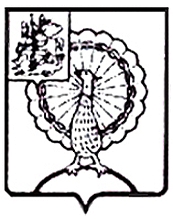 Совет депутатов городского округа СерпуховМосковской областиРЕШЕНИЕРуководствуясь Федеральным законом от 06.10.2003 № 131-ФЗ         «Об общих принципах организации местного самоуправления в Российской Федерации», Федеральным законом от 23.11.1995 № 174-ФЗ                        «Об экологической экспертизе», Положением об оценке воздействия намечаемой хозяйственной и иной деятельности на окружающую среду в Российской Федерации, утвержденным приказом Государственного комитета Российской Федерации по охране окружающей среды от 16.05.2000 № 372, Законом Московской области от 11.11.2015 № 194/2015-ОЗ                          «О порядке назначения и проведения опроса граждан в муниципальных образованиях Московской области», Порядком проведения общественных обсуждений объектов государственной экологической экспертизы                              в муниципальном образовании «Городской округ Серпухов Московской области», утвержденным решением Совета депутатов города Серпухова Московской области от  05.10.2016 № 122/14, Уставом муниципального образования «Городской округ Серпухов Московской области», с целью  соблюдения прав человека на благоприятные условия жизни, прав и законных интересов правообладателей земельных участков и объектов капитального строительства, для выяснения мнения населения о  намечаемой хозяйственной и иной деятельности по рассмотрению технического задания на проведение оценки воздействия на окружающую среду объекта государственной экологической экспертизы, Совет депутатов городского округа Серпухов Московской областир е ш и л:Назначить и провести общественные обсуждения в форме  опроса граждан в электронной форме  по техническому заданию на проведение оценки воздействия на окружающую среду (ОВОС) по объекту «Выполнение работ по корректировке проектной документации на рекультивацию полигона ТКО «Съяново»  городского округа Серпухов Московской области» 15 июня 2021 года с 00:00 до 23:59 часов.Утвердить формулировку вопроса, предлагаемого при проведении общественных обсуждений в форме  опроса граждан в электронной форме: «Согласны ли вы с реализацией мероприятий, предусмотренных в техническом задании на  проведение оценки воздействия на окружающую среду (ОВОС) по объекту «Выполнение работ по корректировке проектной документации на рекультивацию полигона ТКО «Съяново» городского округа Серпухов Московской области»?». Утвердить:3.1. методику проведения опроса граждан (Приложение № 1),3.2. форму опросного листа (Приложение № 2).Территория проведения общественных обсуждений в форме опроса граждан в электронной форме: городской округ Серпухов Московской области.Минимальная численность жителей городского округа Серпухов Московской области,  участвующих в общественных обсуждениях в форме  опроса граждан в электронной форме и необходимая для признания  голосования – не менее 30 человек.Создать комиссию по проведению общественных обсуждений в форме  опроса граждан в электронной форме  по техническому заданию на проведение оценки воздействия на окружающую среду (ОВОС) по объекту «Выполнение работ по корректировке проектной документации на рекультивацию полигона ТКО «Съяново» городского округа Серпухов Московской области» и утвердить ее состав (прилагается).6.1. Комиссия:6.1.1.	 Организует подготовку и проведение общественных обсуждений в форме  опроса граждан в электронной форме;6.1.2.	 Обеспечивает  ознакомление населения с техническим заданием на проведение оценки воздействия на окружающую среду (ОВОС) по объекту «Выполнение работ по корректировке проектной документации на рекультивацию полигона ТКО «Съяново» городского округа Серпухов Московской области»  путем размещения на информационном стенде по адресу: 142277, Московская область, г.о. Серпухов, д. Васильевское, д. 9, здание Васильевского центрального сельского дома культуры, на официальных сайтах Администрации городского округа Серпухов https://serpuhov.ru/ и  Министерства экологии и  природопользования Московской области https://mep.mosreg.ru/ в информационно-телекоммуникационной сети «Интернет», а также публикации в официальных изданиях федеральных органов исполнительной власти, органов исполнительной власти субъектов  Российской Федерации, органов местного самоуправления с момента опубликования настоящего решения;6.1.3.	 Оформляет протокол по результатам опроса граждан;6.1.4.	 Подводит итоги электронного голосования в виде протокола и публикует (обнародует)  их;6.1.5.	 Протокол опроса граждан с замечаниями и предложениями направляет в адрес Заказчика для учета и внесения изменений и корректировок  в техническое задание;6.1.6.  Направляет в Совет депутатов городского округа Серпухов Московской области результаты опроса граждан;6.2.	 Полномочия комиссии прекращаются после официального опубликования (обнародования) результатов электронного голосования.7. Порядок идентификации участников опроса на официальном сайте Администрации городского округа Серпухов https://serpuhov.ru/  установлен в методике проведения опроса граждан.8. Направить настоящее решение Главе городского округа Серпухов             Ю.О. Купецкой для подписания и официального опубликования (обнародования).Контроль за выполнением настоящего решения возложить на комиссию по вопросам экологии и охраны окружающей среды                 (Пушкин Н.Н.).Председательствующий                                                                 П. В. ГущинГлава городского округа                                                                Ю.О. КупецкаяПодписано Главой городского округа 29.04.2021Приложение № 1к решению Совета депутатов городского округа Серпухов Московской области                                                                 № 307/32  от  28.04.2021Методика проведения опроса граждан1. Цель опроса граждан: выявление мнения населения муниципального образования «Городской округ Серпухов Московской области» при принятии решения по техническому заданию на проведение оценки воздействия на окружающую среду (ОВОС) по объекту «Выполнение работ по корректировке проектной документации на рекультивацию полигона ТКО «Съяново» городского округа Серпухов Московской области». Инициатор опроса граждан: Администрация городского округа Серпухов Московской области.Организатор проведения опроса граждан: муниципальное казенное учреждение «Управление экологии, организации сбора и утилизации отходов Администрации городского округа Серпухов» (Епифанов С.В.)Ответственный за техническое обеспечение опроса граждан: МАУ «Серпуховское информационное агентство» (Пищулина Т.А.).Исполнитель: ООО «ГеоТехПроект», ОГРН 1102468009159, ИНН 2463219097, расположенного по адресу: 660012, г. Красноярск,          ул. Анатолия Гладкова, д. 4, к. 507, электронная почта: info@geotehproekt.ru. Расходы, связанные с организацией, проведением и опубликованием информации о проведении общественных обсуждений в форме  опроса граждан в электронной форме  по техническому заданию на проведение оценки воздействия на окружающую среду (ОВОС) по объекту «Выполнение работ по корректировке проектной документации на рекультивацию полигона ТКО «Съяново» городского округа Серпухов Московской области» возложить на Исполнителя.2. В опросе граждан имеют право участвовать жители муниципального образования «Городской округ Серпухов Московской области», обладающие избирательным правом. Жители участвуют в опросе в электронной форме. Каждый житель, участвующий в опросе, имеет только один голос. 3. Метод проведения опроса граждан: в форме  опроса граждан в электронной форме на базе федерального проекта «Платформа обратной связи».4. Опрос граждан проводится в форме электронного голосования, расположенного на главной странице официального сайта Администрации городского округа Серпухов https://serpuhov.ru/ в разделе «Общественное голосование» в подразделе «Опросы».Приложение № 2к решению Совета депутатов городского округа Серпухов Московской области№ 307/32  от  28.04.2021Форма опросного листаЭлектронное голосованиеФормулировка вопроса, предлагаемого при проведении опроса: «Согласны ли вы с реализацией мероприятий, предусмотренных в техническом задании на  проведение оценки воздействия на окружающую среду (ОВОС) по объекту «Выполнение работ по корректировке проектной документации на рекультивацию полигона ТКО «Съяново» городского округа Серпухов Московской области»?».– за – против Утвержденрешением Совета депутатов городского округа Серпухов Московской области№ 307/32  от  28.04.2021СОСТАВкомиссии по проведению общественных обсуждений в форме  опроса граждан в электронной форме  по техническому заданию на проведение оценки воздействия на окружающую среду (ОВОС) по объекту «Выполнение работ по корректировке проектной документации на рекультивацию полигона ТКО «Съяново»  городского округа Серпухов Московской области»Пушкин Н.Н. – Депутат городского округа Серпухов;Сотник О.А. –  первый заместитель главы администрации;Танаева Л.Г. – начальник Серпуховского территориального отдела Управления Федеральной службы по надзору в сфере защиты прав потребителей и благополучия человека по Московской области;Петрунин А.В. – главный инженер проекта ООО «ГеоТехПроект»;Зелеев Д.Ф. –  эколог ООО «ГеоТехПроект»;Епифанов С.В. – директор  МКУ «Управление экологии, организации сбора и утилизации отходов»;Короткова О.А. – начальник Управления архитектуры и строительства Администрации городского округа Серпухов;Сергеева Е.С. – председатель Комитета по управлению имуществом городского округа Серпухов.№ 307/32  от  28.04.2021О назначении и проведении общественных обсуждений в форме  опроса граждан в электронной форме  по техническому заданию на проведение оценки воздействия на окружающую среду (ОВОС) по объекту «Выполнение работ по корректировке    проектной документации на рекультивацию полигона ТКО «Съяново» городского округа Серпухов Московской области»О назначении и проведении общественных обсуждений в форме  опроса граждан в электронной форме  по техническому заданию на проведение оценки воздействия на окружающую среду (ОВОС) по объекту «Выполнение работ по корректировке    проектной документации на рекультивацию полигона ТКО «Съяново» городского округа Серпухов Московской области»